Annexe 1 - Courrier-type du directeur aux familles – vaccinations obligatoires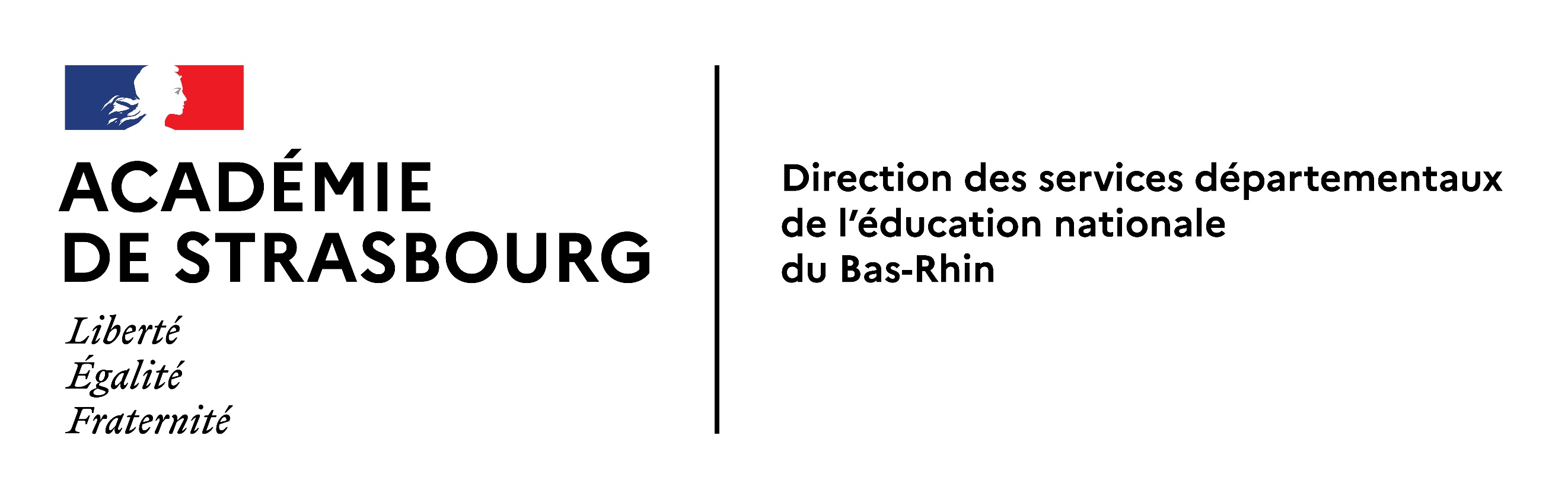 						A 				, le ____	Mission de Promotion de la Santé            En Faveur des Elèves	Madame, Monsieur	Vous souhaitez inscrire votre enfant…………………………………………..né(e) le : …………..en 1ère année	à l’école maternelle pour la prochaine rentrée scolaire. Les enfants doivent obligatoirement être vaccinés pour être inscrits dans une école. Pour les enfants nés à partir du 1er janvier 2018,  11 vaccinations obligatoires conditionnent l’entrée ou le maintien dans toute école, garderie, colonie de vacances ou autre collectivité.Diphtérie, tétanos et poliomyélite (DTP)CoquelucheInfections invasives à Haemophilus influenzae de type bHépatite BInfections invasives à pneumocoqueMéningocoque de sérogroupe CRougeole, oreillons et rubéole.Afin de pouvoir procéder à l’admission définitive, merci de nous faire parvenir le plus rapidement un certificat médical attestant que votre enfant est à jour de ces vaccinations obligatoires.En cas de contre indication médicale avérée à un vaccin, le médecin établira un certificat de contre-indication. Le certificat visera obligatoirement une vaccination et non l’ensemble des vaccins.Je vous remercie et vous prie d’agréer, Madame, Monsieur, l’expression de ma considération distinguéeLe directeur 